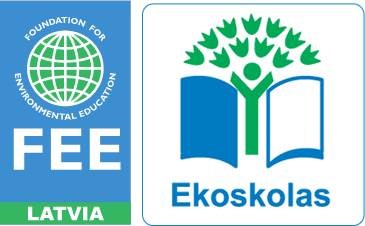 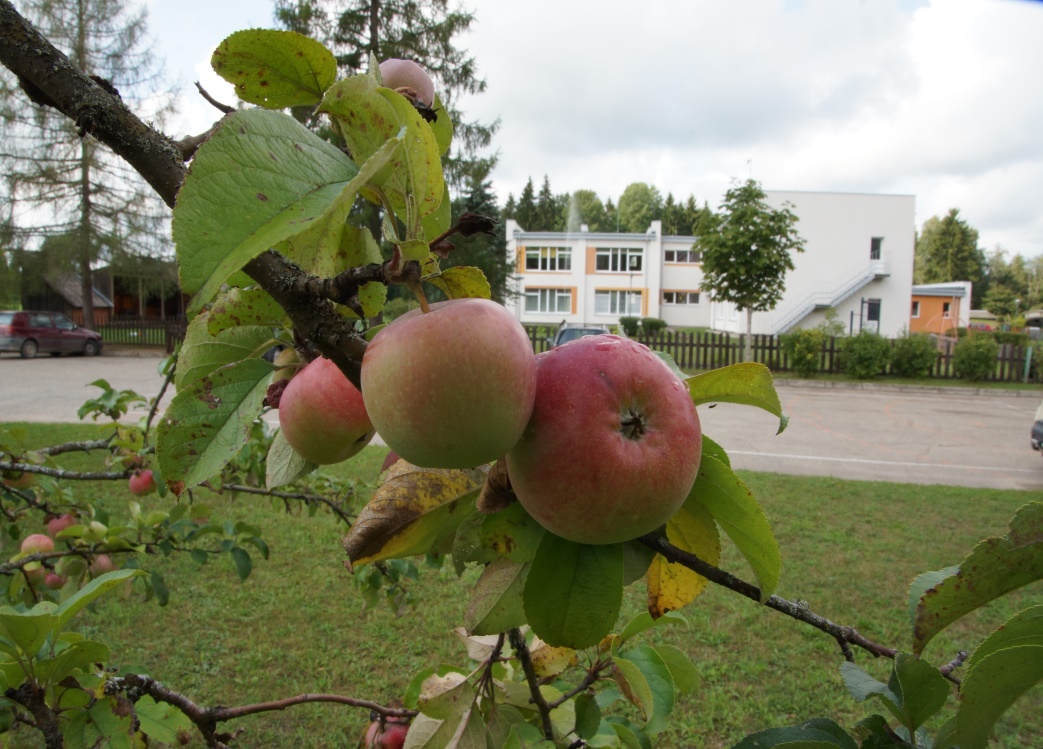 Dzērbenes vispārizglītojošā un mūzikas pamatskolaPirmsskolas grupas TaurenēRĪCĪBAS PLĀNS 2021./2022.māc.g. Gada tēma: „ŪDENS”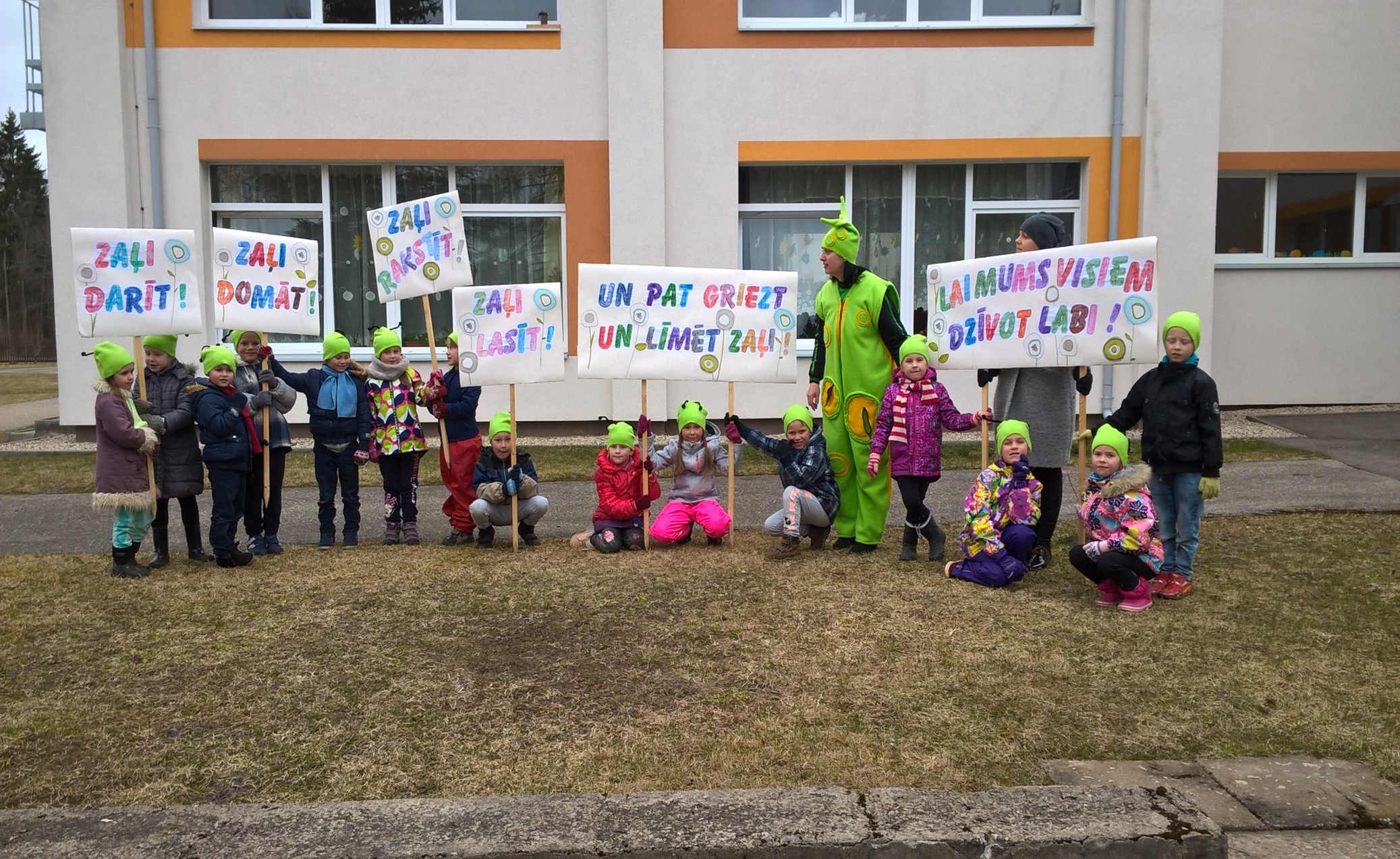 Dzērbenes vispārizglītojošā un mūzikas pamatskolaPirmsskolas grupas TaurenēRĪCĪBAS PLĀNS 2021./2022.māc.g. Gada tēma: „ŪDENS”Ekoskolas ilgtermiņa mērķi Parādīt pirmsskolēniem saistību starp ūdens patēriņu un izmaksāmPadziļināt izpratni par vienkāršiem pasākumiem ūdens patēriņa samazināšanāPalīdzēt pirmsskolēniem un plašākai sabiedrībai saprast, ka ūdens resursu taupīšana un saglabāšana ir vitāli nepieciešama mūsu nākotneiIzglītības iestādes mērķiVeicināt priekšstatu par ūdeni, tā īpašībām un to nozīmi ūdens izmantošanā.Sekmēt priekšstatus par ūdens piesārņojuma rašanos, tā ietekmi uz dzīvo, nedzīvo dabu.Veicināt sākotnēju priekšstatu par ūdens apriti dabā.Veicināt izpratni par ūdens agregātstāvokļiem- ciets,                                 šķidrs, gāzveida, to veidošanos.Sadarboties kopīga mērķa realizēšanai.AktivitātesSeptembris 2021iestādes darbinieku, vecāku, pašvaldības informēšana par Ekoskolas būtību, mērķiem, aktivitātēm, iegūto Ekoskolu Zaļo karogusabiedrības iepazīstināšana ar projektu realizāciju- bioloģiskās daudzveidības izzināšanai „Zaļais dārzs”, „Dabiskā pļava”, „Mākoņa ūdens”, „Skaņu pasaule”, aktivitāšu laukuma izmaiņas , lai veiksmīgāk varētu noritēt āra nodarbības pirmsskolas bērniem, Dabas Vides Estētikas nodarbību klaseprojekta „Mans lielākais dārzenis” noslēgums, kura ietvaros Miķeļdienā tiek svērti, mērīti vislielākie ķirbji un dārzeņi, kuri izaudzēti vasarā savā piemājas dārzā (tiek izdarīti secinājumi turpmākai rīcībai)tiek pieteikta dalība dažādās ar vidi saistītās akcijās: „Zaļā josta”- izlietoto bateriju vākšana, ZAAO – makulatūras, PET pudeļu, TETRA paku vākšana, skudras URDAS konkursi, sia ZAAO Dabas un tehnoloģiju parka „URDA”piedāvājumi pirmsskolēniem, „Cūkmena detektīvi” programma, uzsākts projekts eTwinning ietvaros„Mazais olimpietis”- veselīgs dzīvesveids. Olimpiskā sporta diena “Uz ūdens”Izzinošas nodarbības „Mākoņa ūdens stāsts”Izzinošas nodarbības „Kādus pārtikas produktus var savākt mežā?”Projekta „Kas notiek ar kartupeli?” noslēgums (Mazpulku pulciņš)Nodarbības, izzināšana „Mūsu Zaļā dārza  noslēpums” (aktivitātes „zaļajā dārzā” novācot ražu, sverot, mērot, pierakstot, eksperimentējot, izdarot secinājumus turpmākai rīcībai)Vides kodekss- sastādīšana, pārrunāšana, iedzīvināšanaVides stundas kopā ar skudriņu URDU  Dabas un tehnoloģiju parkā „URDA”. „Zaļā karoga diena” (karoga mastā tiek pacelts Ekoskolu zaļais karogs). Izzinošas nodarbības – darbošanās „Zaļā karoga darbnīcā”, visām grupām, darbiniekiem, vecākiem un viesiem.Akcija „Laimes koks”- papildinām savu augļu koku dārzu. Katra grupa – bērni, pedagogi, darbinieki, vecāki kopīgi iestāda augļu krūmus “Zaļā dārza”teritorijāPārgājiens- garā pastaiga ar uzdevumuEkoskolu apbalvošanas pasākums Vides un apkārtnes novērtēšana, bērnu un vecāku aptauja.Informācijas ievietošana plašsaziņas līdzekļos- https://www.facebook.com un https://vecpiebalga.lv/izglitiba , „Vecpiebalgas apvienības ziņas”.  Oktobris 2021Ekopadomes izveide, informēšana par Ekoskolas būtību, mērķiem, aktivitātēm, iegūto „Zaļo karogu”, gada tēmas apstiprināšana„Rīcības dienas” plāna izveidošanaMazās ekopadomes pirmā sanākšana „Kas ir vide?”, darbošanāsInformācija Ekoprojektu stendā Projekts visām grupām „Mūsu veselīgie našķi” (Eko ābolu čipši, ķirbju čipši, ogu konfektītes u.c.)Nodarbība „Vai mēs varam iztikt bez ūdens” sagatavošanas grupas bērniemIzzinoša nodarbība „Ābolītis, draiskulītis” zemnieku sētā „Alitēni” Vecpiebalgā (pašu savāktie āboli piemājas un skolas pagalmā tiek pārvērsti veselīgā ābolu dzērienā, sagatavošanās process un gatavošanas process) „Sprīdišu” un „Pūcēnu”grupasIzzinošā nodarbībā  “Ūdens tilpnes tuvākajā apkārtnē”- “Bitītes”, “Pūcēni”, “Sprīdīši”„Putras diena”- veselīga pārtika. Sadarbībā ar „Rīgas Dzirnavnieks”Uzsākam darbību akcijās: „Dabai labu darīt”- makulatūras vākšanu, PET pudeļu un TETRA paku vākšanu, izlietoto bateriju vākšanu. Izzinošas nodarbības „Pasaules pārtikas diena”Uzaicinājums sabiedrībai  piedalīties akcijās: „Dabai labu darīt” (informācijas sagatavošana un izvietošana)Vides stunda „Skudra Urda domā, meklē un atklāj” nodarbība „Skudra Urda iepērkas” (preces un atkritumi)  „Sprīdīšu” un „Bitīšu” grupasVides stundas kopā ar skudriņu URDU  Dabas un tehnoloģiju parkā „URDA”. Nodarbības tēma „Ūdens”  „Sprīdīšu” grupaEkoskolas padomes sapulce 07.10.2021.Pirmā satikšanās vides stundā „Cūkmena detektīvi”Pārgājiens- garā pastaiga ar uzdevumuBērnu iesaistīšana teritorijas sakopšanas darbos, lai radītu priekšstatu par to, ka pati daba rada pārpalikumus un izmanto tos vēlreiz.Lasām zīles, kastaņus, čiekurus, materiāli rotaļnodarbībāmKrāsojam smiltis – materiāls nodarbībām ar krāsainajām smiltīmKrāsainās koku lapas, augļus izmantojam radošajos darbos un telpu noformēšanāPārgājiens- garā pastaiga ar uzdevumuInformācijas ievietošana plašsaziņas līdzekļos- https://www.facebook.com un https://vecpiebalga.lv/izglitiba , „Vecpiebalgas apvienības ziņas”.Novembris 2021Uzsākam pētījumu „Kā mēs varam taupīt ūdeni- pirmsskolā, mājās u.c.?” visām grupāmEkskursija un „EKO laukumu” TaurenēRīcības dienas: „Īstais brīdis sākt” 01.-07.11.2021. RĪCĪBAS DIENAS  pasākumu plāns: Izglītojoša nodarbība kopā ar „Dakteri Aikāsāp” (kas notiks nākotnē, ja mēs nesaudzēsim vidi);Runāsim par to, kā taupīt resursus otrreiz pārstrādājot lietas, kuras šķiet jau ir nederīgas (auduma maisiņu veidošana no lietota apģērba un video stāstījuma izveidošana, kur bērni izsaka savu viedokli-kāpēc labāk lietot šādus maisiņus iepirkumiem. Izveidotie maisiņi ir kā dāvana ģimenei, draugiem);Pēc nodarbībām un izzinošām sarunām  katra grupa veido sienas avīzi „ Mani Labie darbi planētai!” (avīzē atspoguļo iegūtās zināšanas un atspoguļo secinājumus popularizējot informāciju par lieku atkritumu neradīšanu). Avīze tiek izlikta grupā, vecāku info stendā, bibliotēkā, Ekoskolas info stendā.Atkritumu šķirošanas plakātu  un „Mazo konteineru” izveidošana katrai grupaiMazā Ekopadome izgatavo un uzstāda atgādnes par automašīnas dzinēja izslēgšanu skolas teritorijāMārtiņdienas jampadracis – maskas gatavojam no otrreizlietojamiem materiāliem kopā ar vecākiem, pasākuma laikā Vērojam dabu- lietus, mākoņi, vējš, pēdējā lapa kokā, kailsals, sarma, sniegoti zari, putni ziemotājiUzsākta lielformāta spēles izveidošana „Ūdens aprites cikls” – „Pūcēnu” grupaVides stundas kopā ar Vidiņu, eksperimentiAtgādņu pagatavošana un izlikšana skolā “Aizgriez ūdens krānu!”, “Izslēdz gaismu, ja telpā ir gaišs”Atgādņu pagatavošana un izlikšana skolas teritorijā un parkā: „Nemēslo mežā!”, „Nemēslo!”, „Savāc aiz sevis atkritumus!”u.c.„Cūkmena detektīvi”- izveido plakātu un to uzstāda parkā „ Satīri aiz sava drauga sunīša!”, jo mēs šeit nākam mācīties un spēlētiesMazā Ekopadome veic pētniecisko darbu Vides novērtējums . Uzsākam pētījumu „Kur paliek ūdens, kad tas pazūd izlietnē?” visām grupām. Apkopo datus. Ar apkopojumu iepazīstina grupu biedrus, skolas biedrus un sabiedrību.Pārgājiens- garā pastaiga ar uzdevumuInformācijas ievietošana plašsaziņas līdzekļos- https://www.facebook.com un https://vecpiebalga.lv/izglitiba  ,”Vecpiebalgas apvienības ziņas”. Decembris 2021Ekopadomes sapulce- iepriekšējā perioda paveikto darbu izvērtēšanaUzsākam veidot izzinošu informatīvu plakātu “Kāpēc ūdens ir tik svarīgs?” – ūdens labie un sliktie darbi, tā nozīme cilvēku, dzīvnieku, augu dzīvības procesos, ūdens kā dzīvības avots, sports, izklaides, plūdi, sausums. (visām grupām). Plakāti tiek izlikti informāciju stendos, iepazīstina pirmsskolas grupas, vecākus un sabiedrību.Rotājam eglīti pirmsskolas pagalmā “Dzīvā Ziemassvētku eglīte” (iestādīta eglīte skolas pagalmā pie kuras notiek Ziemassvētku grupu pasākumi. Pieņemts lēmums- saudzēsim kokus, tāpēc, netiek nocirstas eglītes, bet izrotāta “dzīvā”)Ciemošanās pie Rūķa – pie Rūķa var nonākt, ja kājās ir uzvilktas čības, zābaciņi, vai galvā uzlikta cepure, kas pagatavotas no otrreizlietojama materiālaIzliekam putnu barotavasTurpinām  pētījumu „Kur paliek ūdens, kad tas pazūd izlietnē?” visām grupāmMazā Ekopadome izgatavo atgādnes: „Nenašķojies !”, „Ēd veselīgi!”, „Ēd nesteidzoties!”, „Uzliec tik, cik vari apēst!”Vides stunda kopā ar Vidiņu „Taisu savu papīru”- no pārstrādātā papīra bērni veido Ziemassvētku apsveikumus un rotājumusPārgājiens- garā pastaiga ar uzdevumuInformācijas ievietošana plašsaziņas līdzekļos- https://www.facebook.com un https://vecpiebalga.lv/izglitiba , „Vecpiebalgas apvienības ziņas”. Janvāris – februāris 2022Ekopadomes sapulce- iepriekšējā perioda paveikto darbu izvērtēšanaTurpinām  pētījumu „Kur paliek ūdens, kad tas pazūd izlietnē?” visām grupāmUzsākam -Sezonālo dārzeņu un augļu recepšu grāmatas izveidošanu (visām grupām un vecākiem) Pavārs Peksis dodas ciemos pie ģimenēm.Izzinošas nodarbības-akcija „Silto džemperu diena”Pētījums „Cik maksā ūdens?” „Sprīdīšu” grupa, iepazīstina vecākus, darbiniekus, vecāko grupu bērnus „Skudras URDAS gudrā māja” konkurss visām vecuma grupām Teritorijā veidojam sniega figūras, ledus rotājumus... ( atbilstoši laika apstākļiem)Ziemas sporta diena kopā ar vecākiem- veselīgs dzīvesveidsVeidojam radošos darbus izmantojot dabas materiālus, fiksējam bērna stāstījumu par kokiem ziemā, par to- kas notiek ziemā mežā, kas ziemā notiek ar ūdeni…Izgatavojam lukturīšus no otrreizlietojamiem materiāliemBērni kopā ar vecākiem izgatavo tērpus no otrreizlietojamiem materiāliem ( avīzes, žurnāli, pl.maisiņi...) - ballīte-karnevāls-modes skate ar tēmu “Ūdens pasaules iemītnieki”Lielformāta spēles „Ūdens aprites cikls” demonstrēšana.  Ar spēli iepazīstina visas grupas, vecākus, sabiedrībuMazā Ekopadome- Vides stunda kopā ar VidiņuNoslēgums akcijās: „Dabai labu darīt”- izlietoto baretiju vākšanā, makulatūras vākšanā, PET pudeļu un TETRA paku vākšanā. Sveram, skaitam, mēram savākto. Nododam savākto. „Cūkmena detektīvi” Ziemas vides stundaPārgājiens- garā pastaiga ar uzdevumuInformācijas ievietošana plašsaziņas līdzekļos- https://www.facebook.com un https://vecpiebalga.lv/izglitiba , „Vecpiebalgas apvienības ziņas”. Marts- aprīlis 2022Ekopadomes sapulce- iepriekšējā perioda paveikto darbu izvērtēšanaEkopadome atjauno velosipēdu novietniProjekts: „Teci, teci bērza sula...” Gatavošanās pavasara talkai „Zemes diena”. Talka kopā ar vecākiem. Permakultūras dobes izveidošana.Izzinošas nodarbības „Meža diena”Izzinošas nodarbības „Ūdens diena”Vides stundas kopā ar skudriņu URDU  pirmsskolā.Vides stundas kopā ar skudriņu URDU  Dabas un tehnoloģiju parkā „URDA”. izbrauc „Pūcēnu” un „Sprīdīšu” grupas Ekskursija pa Dabas un tehnoloģiju parku „URDA”- vides aktivitātes poligonā, kur redzam atkritumu šķirošanas procesu, nodarbība dabas takāPavasara sporta diena kopā ar vecākiem- veselīgs dzīvesveids “’Pāri upēm un ezeriem”. Vērojam- pirmie asni, zāle, kā dīkst, kā plaukst, kā zied...kā smaržo...Izzināšana „Kas notiek kukaiņu mājā?”Projekts: „Mana sēkliņa” sējam sēklas, stādām sīpolus... Izaudzētos puķu stādiņus dāvinām māmiņām svētkos, stādām skolas pagalmā.... Ķirbi stādām mājas dārziņā un lolojam visu vasaru- Miķeļdienā nesam uz skoliņu, lai to svērtu un mērītu...Pētījums- “Vai sēkliņa var izaugt bez ūdens?”, visām grupāmPašaudzētos stādiņus sēt un stādīt tetra paku podiņos (otrreizlietojams)Pašaudzētos zaļumus lietojam pārtikā Turpinām  pētījumu „Kur paliek ūdens, kad tas pazūd izlietnē?” visām grupāmIzzinoša nodarbība Zivsaimniecībā Inešu pagastā – “Vai zivīm nepieciešams tīrs ūdens?”, “Pūcēnu”un “Sprīdīšu”grupas„Jauna māja putniņam”-gatavojam putnu būrīšus kopā ar speciālistiem un vecākiem. Izvietojam skolas pagalmā, parkā un savā sētāNoslēguma pasākums ZAAO dalībniekiem Dabas un tehnoloģiju parkā „URDA” (Daibē)Vides stunda kopā ar VidiņuVeidojam instalācijas no otrreizlietojama materiālaMazā Ekopadome – izzinošas nodarbības dodoties uz ūdens attīrīšanas iekārtu vietu „Cūkmena detektīvi” Pavasara vides stundaNoslēgums akcijās: „Dabai labu darīt”- izlietoto baretiju vākšanā, makulatūras vākšanā, PET pudeļu un TETRA paku vākšanā. Sveram, skaitam, mēram savākto. Nododam savākto. Pārgājiens- garā pastaiga ar uzdevumuInformācijas ievietošana plašsaziņas līdzekļos- https://www.facebook.com un https://vecpiebalga.lv/izglitiba , „Vecpiebalgas apvienības ziņas”. Maijs 2022Mazā Ekopadome-Vides stunda kopā ar Vidiņu– ko iemācījāmies?Izzinošas, aktīvas, īpašas nodarbības par tēmu “Ūdens’- „Āra izglītības diena”Tikšanās izzinošā nodarbībā ūdens ražotnē “Venden”, “Sprīdīšu”grupa, bērni dalās pieredzē par redzēto ekskursijā.Izzinoša nodarbība pie kokapstrādes uzņēmuma „Toto” vadītāja Alda Driķa. Bērni uzzinās, kā no sēkliņas izaug koks, kā aug mežs – stādām kokus.Izzinošas nodarbības – „Bioloģiskā daudzveidības diena”„Cūkmena detektīvi” – ko uzzinājām?Ekskursija uz dabas parku „Līgatnes dabas parks”- „Zaķēnu”un „Vinnija Pūka”grupāmVecāki kopā ar bērniem tiek aicināti, vasaras periodā, veidot interesantu augu herbārijus, vākt un žāvēt zālu tējas, turpināt projektu „Mana sēkliņa-ķirbis”, lai septembrī var prezentēt paveiktoMazā Ekopadome veic pētniecisko darbu „Vides novērtējums . Kādā vidē dzīvojam?”. Tiek veikts anketu apkopojums un salīdzinājums ar novembra mēnesi. Izdarīti secinājumiIzzināšana, nodarbības „Kas notiek mūsu Zaļajā dārzā?” (dārziņa, dobju , grēdu sagatavošana pavasara darbiem. Sēšana, stādīšana u.c.)Izzināšana „Kas notiek kukaiņu mājā?”„Zaļais gājiens”- tikšanās un izpēte EKO laukumā Taurenē. Kas notiek tālāk ar šķirotajiem atkritumiem? Konkursu „Dabai labu darīt” noslēguma pasākums Urdas Vides un tehnoloģiju parkā „Urda” Pārgājiens- garā pastaiga ar uzdevumuKāpēc nepieciešama tīra vide nākotnei? Informatīvs pasākums kopā ar Ekopadomi un pašvaldības darbiniekiem, vecākiem, pedagogiem, darbiniekiem. Teatralizēts uzvedums.Informācijas ievietošana plašsaziņas līdzekļos- https://www.facebook.com un https://vecpiebalga.lv/izglitiba , „Vecpiebalgas apvienības ziņas”, laikraksts „Druva”.   Jūnijs 2022Vides diena.„Sveicamais rīts”: satikšanās- bērni, vecāki un darbinieki, kopīgas sarunas,  pateicības par gada laikā paveikto Vides jomā . Pasākumā aicina izmantot tikai veselīgos našķus un produktus, kuri nesatur palmu eļļu. Neizmanto vienreizlietojamos traukus.Ekopadomes sapulce, analīze par mācību gadā paveikto, apkopot idejas par turpmāk veicamajiem darbiemIzzinošas nodarbības – Rūpes par „Zaļo dārzu”, „Dabīgo pļavu” u.c.Informācijas ievietošana plašsaziņas līdzekļos- https://www.facebook.com un https://vecpiebalga.lv/izglitiba , „Vecpiebalgas apvienības ziņas”, laikraksts „Druva”.  